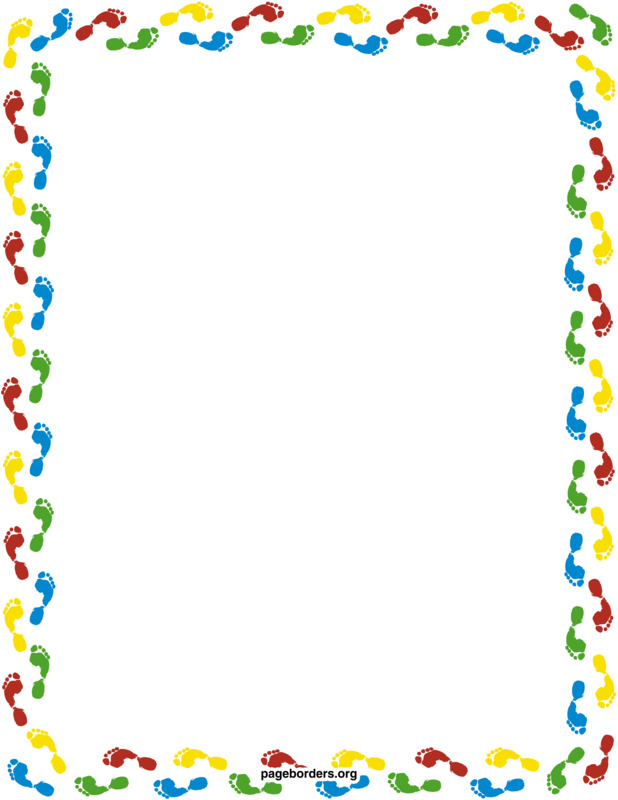 Муниципальное бюджетное дошкольное образовательное учреждение «Чечеульский детский сад общеразвивающего вида с приоритетным осуществлением деятельности по физическому развитию»Семинар - практикум«Обеспечение доступности дошкольного образования для детей до 3 лет включая детей ОВЗ»С.Чечеулноябрь 2018 годЦель: формирование у педагогов готовности к взаимодействию с детьми до 3 лет, детьми с ограниченными возможностями здоровья и их семьями.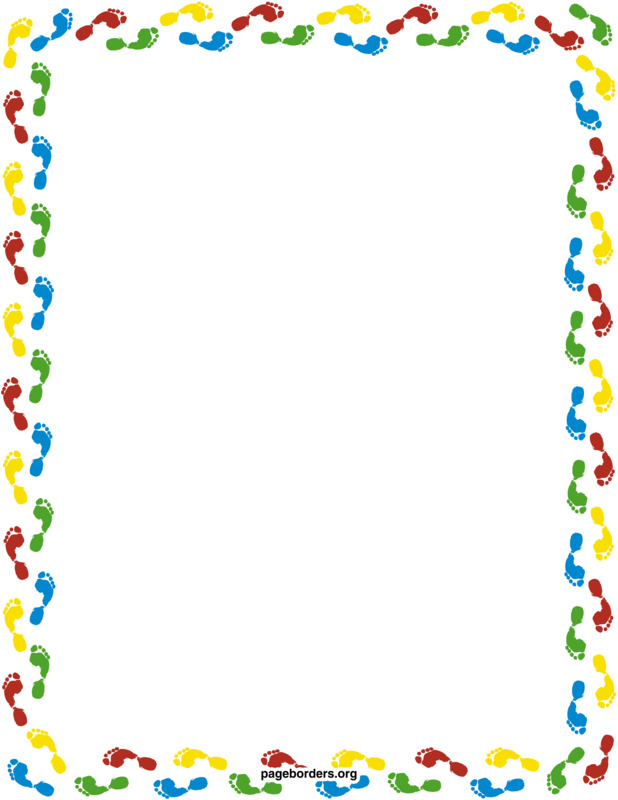 Задачи:- повысить психолого-педагогическую компетентность педагогов;- обменяться имеющимся опытом по обеспечению доступности образования для детей до 3 лет и по психолого-педагогическому сопровождению детей с особенностями развития;- познакомить с особенностями работы консультационных пунктов.Оборудование: ноутбук, экран, проектор, презентации участников, столы, пластиковые баночки, шило, мозаика.План проведения семинара: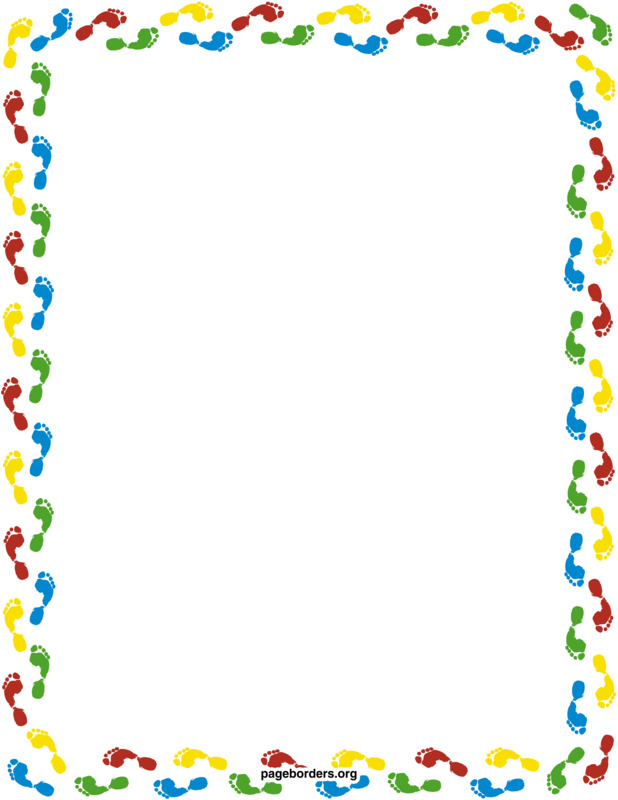 Ход семинара:Слайд 1. Ведущий: Добрый день, дорогие коллеги! Мы рады вас всех сегодня видеть у нас в гостях. Надеемся, что вы интересно и полезно проведете здесь время.Музыкальная заставка:- песня о маме- дети средней группы «Шумовой оркестр»;- дети старшей группы танец с сердечками.Слайд 2. Ведущий: Мы собрались сегодня с вами, чтобы поговорить о маленьких детках, которые только-только пришли к нам в детский сад, но и поговорим мы и о детях с ограниченными возможностями здоровья (ОВЗ). А начнем мы нашу встречу со вступительного слова, где представим вам основную нормативно-правовую базу, регламентирующую деятельность педагога.Слово предоставляется специалисту лошкольного образования ПрезентацияВедущий: Продолжим наш разговор о самых маленьких.Презентация Яковлева О.А. «Современные подходы к организации работы в группе раннего возраста»Ведущий: Предлагаем вам пройти в группу раннего развития и посмотреть игру – занятие «Шарики для Чебурашки».Просмотр открытого занятия в группе раннего возрастаОбсуждение занятия.Кофе – пауза.Слайд 3. Ведущий: Мы говорим с вами о включении в образовательный процесс всех обучающихся, в том числе обучающихся с ограниченными возможностями здоровья.Часто возникает вопрос «Кто считается ребенком с ограниченными возможностями здоровья?». Ответ мы можем найти в Законе об образовании (п.16, ст.2): «обучающийся с ограниченными возможностями здоровья (ОВЗ) – физическое лицо, имеющее недостатки в физическом и (или) психическом развитии, подтвержденные психолого-медико-педагогической комиссией и препятствующие получению образования без создания специальных условий».Сегодня свои опытом работы с детьми ОВЗ подселяться педагоги Просмотр презентации.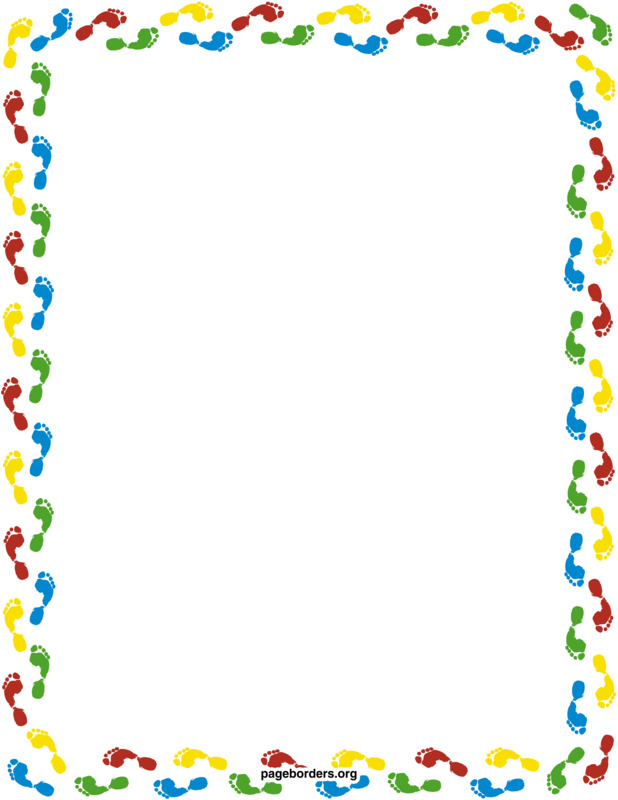 Слайд 4. Ведущий: Основным преимуществом детского сада является возможность для ребенка общаться со сверстниками. Не все дети имеют возможность посещать детские сады, в силу различных причин. Круг общения многих «домашних» детей ограничивается родителями и родственниками. Со сверстниками они зачастую общаться не умеют. Да и общение с незнакомыми взрослыми может быть затруднительным для таких детей, ребенку очень важно помочь почувствовать себя членом детского сообщества, облегчить его вхождение в мир. Дети должны научиться понимать, что проживание в мире сопряжено с выполнением целого ряда правил, с учетом мнения другого, уважением его прав. Все это является важным для дальнейшего полноценного развития ребенка. Слайд 5. Даже, если ребенок посещает дошкольное учреждение, у некоторых родителей возникают сложности в их воспитании. Это во многом связанно с недостаточной психолого-педагогической компетентностью родителей. Несмотря на большое количество существующих на сегодняшний день пособий по вопросам развития и воспитания дошкольников, они не могут решить проблемы каждой конкретной семьи, требующей индивидуального подхода. Существует проблема семей, воспитывающих детей с ограниченными возможностями здоровья. У таких детей есть постоянная потребность в общении с другими детьми и педагогами. Особенно эта помощь нужна родителям детей, которые не посещают детский сад. Более компетентны в этом специалисты дошкольных образовательных учреждений. На базе нашего детского сада работает консультационный пункт. О его работе расскажет ____________Презентация о консультационном пункте.Слайд 6. Ведущий: Как сложно бывает достучаться до пап и мам!Как нелегко порой объяснить родителям, что ребенка надо не только накормить и красиво одеть, но и общаться с ним, научить его думать, размышлять.Как заинтересовать родителей в совместной работе?Как создать единое пространство развития ребенка в семье и детском саду, сделать родителей участниками воспитательного процесса?В соответствии с новым законом «Об образовании в Российской Федерации» одной из основных задач, стоящих перед детским дошкольным учреждением является «взаимодействие с семьей для обеспечения полноценного развития личности ребенка». Новый федеральный государственный образовательный стандарт дошкольного образования (ФГОС ДО) отвечает современным социальным запросам общества и в нем большое внимание уделяется работе с родителями.В ФГОС говорится, что работа с родителями должна иметь дифференцированный подход, учитывать социальный статус, микроклимат семьи, родительские запросы и степень заинтересованности родителей деятельностью ДОУ, повышение культуры педагогической грамотности семьи.В соответствии с ФГОС детский сад обязан:информировать родителей (законных представителей) и общественность относительно целей дошкольного образования, общих для всего образовательного пространства Российской Федерации, а также о Программе, и не только семье, но и всем заинтересованным лицам, вовлечённым в образовательную деятельность;обеспечить открытость дошкольного образования;создавать условия для участия родителей (законных представителей) в образовательной деятельности;поддерживать родителей (законных представителей) в воспитании детей, охране и укреплении их здоровья;обеспечить вовлечение семей непосредственно в образовательную деятельность, в том числе посредством создания образовательных проектов совместно с семьёй на основе выявления потребностей и поддержки образовательных инициатив семьи;создавать условия для взрослых по поиску, использованию материалов, обеспечивающих реализацию Программы, в том числе в информационной среде, а также для обсуждения с родителями (законными представителями) детей вопросов, связанных с реализацией Программы.Работа с родителями — это процесс общения разных людей.Сегодня мы хотим рассказать о работе родительских клубов в нашем детском саду. Пойдет речь о том, как встречи с родителями сделать и полезными интересными.Мастер – класс «Взаимодействие с родителями. Клуб «Крепыши» - Динамическая пауза «Потанцуем»Презентация «Родительский клуб «Будущий первоклассник» Ведущий: Наша встреча подходит к концу. Мы узнали много нового о себе и о детях, пришедших в детский сад. Как вы себя чувствуете? Расскажите, что было для вас особенно полезным? (Высказывания коллег)Слово __________Большое спасибо вам, дорогие коллеги! Спасибо, что вы пришли и поделились своим опытом воспитания.Успехов Вам!№времясодержаниеответственные19.00 – 9.15Регистрация.Утренний кофе.29.15 – 9.30Приветствие участников семинара:- приветствие детьми участников семинара;- сообщение плана работы семинара;- цели и задачи.39.30 – 9.45Вступительная часть.Нормативно правовая база 49.45 – 10.00Современные подходы к организации работы в группе раннего возраста510.00 – 10.15Открытое занятие в группе раннего возраста610.15 – 10.25Кофе пауза710.25 – 10.40Опыт работы с детьми ОВЗ (МБДОУ «Ашкаульский детский сад»)810.40 – 10.55Консультативный пункт в ДОУ, как одна из форм оказания ранней адресной помощи семьям с детьми дошкольного возраста910.55 – 11.10Мастер – класс «Родительский клуб «Крепыши» (здоровьесберегающие технологии в работе с детьми и родителями)1011.10 – 11.25Опыт работы: «Родительский клуб «Будущий дошкольник»1111.25 – 11.40Подведение итогов семинара.1210.40 – 10.45Видеопоздравление .1310.45Обед